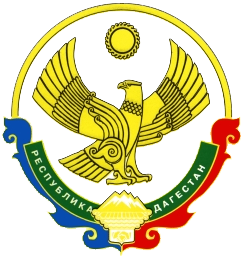 АДМИНИСТРАЦИЯМУНИЦИПАЛЬНОГО РАЙОНА «ЦУНТИНСКИЙ РАЙОН»РЕСПУБЛИКИ ДАГЕСТАН__________________________________________________________________РАСПОРЯЖЕНИЕ25.06.2020г.                                                                                         №118с. ЦунтаОб образовании рабочей группы МР «Цунтинский район» по содействию проведению общероссийского голосования по внесению поправок в Конституцию Российской Федерации В целях эффективного управления и координации деятельности в период проведения общероссийского голосования по внесению поправок в Конституцию Российской Федерации:1.Сформировать рабочую группу МР «Цунтинский район» по содействию проведению общероссийского голосования по внесению поправок в Конституцию Российской Федерации.2.Руководителем рабочей группы определить заместителя Главы МР «Цунтинский район» Тагирова А.Р.3.Утвердить состав рабочей группы (Приложение №1)4.Руководителю МКУ «СМИ и ИТО» (Алиев А.А.) опубликовать настоящее распоряжение на официальном сайте АМР «Цунтинский район» и в сетевых изданиях.5.Контроль исполнения настоящего распоряжения оставляю за собой.  И. о. главы                                                                                  М. Увайсов Приложение №1Утверждено: распоряжением И. о. главы МР «Цунтинский район»	__________	М. Увайсов от 25.06.2020 г. №118Состав рабочей группы МР «Цунтинский район» по содействию проведению  общероссийского голосования по внесению поправок в Конституцию Российской Федерации Руководитель группы:1.Тагиров А.Р.         -Заместитель главы МР «Цунтинский район».Члены группы:                                                                          1.Гаджиев М.У.          -Руководитель аппарата администрации; 2.Магомедов О.Р.       -Нач. правового отдела МР «Цунтинский район»;3.Алиев А.А.                 -Руководитель МКУ «СМИ и ИТО» МР «Цунтинский район»;                       4.Даудов М.М.            -Уполномоченный по взаим. с АСП.         